校本作业：第二课 多变的价格一、选择题1.(19届湖北高三1月高考模拟调研)今年1至10月，我国新能源汽车销量保持高速增长态势，完成了86万辆，比去年同期增长75.6%。其中纯电动汽车销量达65.3万辆，比上年同期分别增长62.3%；插电式混合动力汽车销量为20.7万辆，比上年同期增长136.4%。同期我国汽车销量为2287.09万辆，同比下降0.06%。下列哪种情况能引起市场需求曲线从D1移动到D2(P表示价格，Q表示需求量)      (     )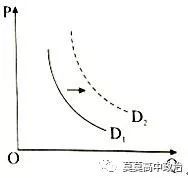 ①汽油价格上升，新能源汽车的需求量增加②纯电动汽车价格下降，插电式混合动力汽车需求增加°③充电服务设施增加，传统汽车需求大幅增加④政府对新能源汽车进行价格补贴，电动汽车需求增加2.(19届贵州高三上高考教学质量测评卷(一))贵州镇宁盛产楼桃,因其口感好而远销海外，当地农民取得不错收益。随着出口销量的增加和樱桃价格的上涨，当地农民开始盲目扩大种植面积,樱桃的产量增加不少，口感却不如以前导致销量越来越低。这一现象启示我们(   )①扩大生产规模定会获得利润②薄利多销是农民取得收入的重要手段③发展种植业须考虑市场需求，合理调节产量④商品的价值的实现须注重提高商品的使用价值A.①②  B.②③  C.①④  D.③④3.(19届广东阳江华附高中高三政治二轮复习综合模拟)黄金具有商品和金融资产两种属性，其价格是在多种因素综合影响、共同作用下形成的，各种力量相互影响、相互作用，通过影响供求关系而形成黄金价格的波动和变化。下列关于影响国际黄金价格变动分析合理的是( )①欧美主要国家的通货膨胀率上升——纸币的购买力削弱——黄金的吸引力上升②现代高新技术产业对黄金的需求增加——黄金的开采成本下降——黄金价格下跌③美元在外汇市场上走势强劲——投资美元升值机会增大——黄金的吸引力上升④全球股市剧烈震荡——避险情绪升温——黄金的投资价值上升A.①②  B.②③  C.①④  D.③④4.(19届内蒙古呼和浩特高三上质量普查调研)甲、乙、丙是三种相关商品，当甲的价格上升、乙的需求量减少，对于丙的需求变动如图所示。这表明(   )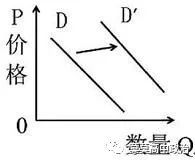 ①甲与乙是互补品  ②甲与乙是替代品  ③甲与丙是替代品④甲与丙是互补品  ⑤乙与丙是替代品  ⑥乙与丙是互补品A.①③ B.②⑤ C.③⑥ D.④⑥5.(19届湖北荆州高三上质量检查(一))2017年某企业生产陶艺产品1000件,价值60万元。2018年该企业的生产效率提高20%，不考虑其他因素，则该陶艺产品现在的单位价值量为A.500元 B.600元 C.720元 D.800元                               (    )6.(19届安徽皖东名校联盟高三上第二次联考)数据显示，2018年7月全国居民消费价格(CPI)同比上涨1.4%。主要原因有，暑假出行高峰飞机票、旅游和宾馆住宿价格分别上涨14.5%、7.9%;高温、多雨导致鸡蛋产量下降，储运成本提高，鸡蛋价格上涨4.0%，蔬菜价格上涨9.1%。下列分析价格上涨的原因正确的说法是(   )①社会劳动生产率提高会导致价格上涨②生产者因获利增加而扩大生产导致商品价格上涨③商品供求变化会引起商品价格的变化④商品的价格最终是由2018年该商品价值决定的7.(19届安徽江淮十校高三第二次联考)“温比亚”刚走，“山竹”又来了！极端的恶劣天气，导致近期蔬菜的产量和质量都受影响，菜价上涨，其中叶菜类的价格尤其明显，比去年同期价格高了好几倍。这表明(    )①生活必需品的需求弹性较大    ②气候是影响价格的决定因素③商品的价格受价值规律的支配  ④价格变动是由市场来调节的A.①② B.③④ C.①③ D.②④8.(19届百校联盟高三11月联考)假定甲商品的价格和乙商品的需求之间存在如图的关系，若其他条件不变，下列说法正确的有(   )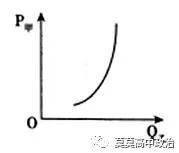 ①对乙商品需求的增多可能会使甲商品的价格下降②甲商品价格的上涨会带来乙商品需求的减少③甲商品的需求量应该会受乙商品价格变化的影响④乙商品价格的上涨必然会带来甲商品需求的变化A.①② B.②④ C.①③ D.③④9.(19届四川攀枝花高三第一次统一考试)某企业为应对中美贸易摩擦所带来的冲击,努力改进生产技术，提高劳动效率。这一举措给该企业产品带来的变化是(     )  A.①   B.②   C.③   D.④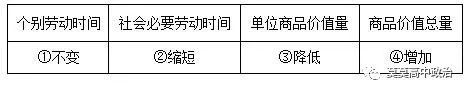 10.(19届湖北部分重点中学高三第一次联考)2018年以来，受国际原油价格走高，国内汽油价格不断上涨，到月前为止已累计上调了1265元/吨，柴油累计上调了1225元/吨。现在国内92号汽油平均零售价格为7.8元/升，95号汽油已经全面“破八”。可能带来的影响是( )①人们对汽油、柴油的需求量会减少  ②新能源汽车需求量也会下降③物流业的成本增加                ④导致国际油价大幅度下跌A.①② B.②④ C.①③ D.③④11.(19届湖北部分重点中学高三第一次联考)两种经济现象之间往往存在因果关系，在一般情况下，以下说法能正确揭示两种经济现象之间因果联系的是( )①2018年10月15日，央行下调人民币存款准备金率，利好房地产市场②2018年上半年国内经济仍面临下行压力，公共财政支出将会减少③2018年国际原油价格持续上扬，新能源产业迎来发展契机④2018年第一季度美元走强，国际市场黄金等商品价格会上涨A.①② B.②④ C.①③ D.③④12.(19届四川成都外国语学校高三上半期考试)假定生产一件W商品的社会必要劳动时间为2小时,价值为40元,A公司生产该商品的个别劳动时间为1小时,2018年5月1日签订出口美国合同售价为10美元/个(含税),即期人民币对美元汇率为1:6.3。8月24日该商品被加征25%的惩罚性关税,同期人民币对美元汇率累计贬值10%,若合同继续履行,不考虑其他因素,其后A公司每天10小时内生产的单位W商品的价值量、使用价值量和利润量分别是( )A.40、10、207       B.20、10、230      C.40、20、173.25     D.40、10、119.75二、问答题13. 阅读材料，完成下列要求。2018年下半年我国猪肉价格持续上涨。据监测，受国内部分省份爆发非洲猪瘟疫情影响，给猪肉市场供应带来较大压力，呈现整体偏紧的格局，此外受人工费价格持续走高的影响，养猪成本攀升，相应也提高了猪肉的价格。2018年9月中旬以来，各类超市、农贸市场在售的猪肉价格平均上涨了20%以上。(1)结合材料，简要分析猪肉价格上涨的原因。(2)运用“价格变动对生活消费的影响”的知识，分析猪肉价格上涨可能带来的影响。